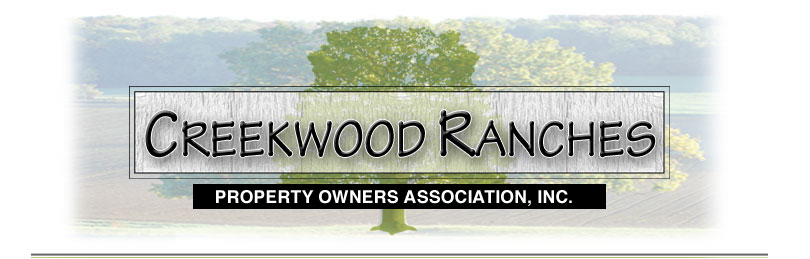 Creekwood Ranches POA Quarterly Meeting February 3, 2020 MinutesCall to OrderMeeting was called to order by President Bill Banfield at 7:00 PM.Roll CallThe following were present:Bill Banfield President/Unit 2 RepGurney King Vice President/Unit 3 RepMarilyn Salazar Unit 1 Rep/Treasurer (Attended late)Karla Gilbert Unit 4 RepDr Denise Kern At Large RepTerry Peel At Large RepJeff Krusel At Large Rep/SecretaryThe following were absent:No board members were absentRead and approve Quarterly Meeting Minutes 11/4/19Secretary Jeff Krusel read the Minutes from the November 4 Quarterly Meeting.  Gurney King moved to accept.  Terry Peel seconded.  The Minutes were approved by Acclimation, zero opposed.Treasurer ReportTreasurer Marilyn Salazar attended late.  The 2019 Profit and Loss and Balance Sheet were reviewed by the Board.  Jeff Krusel moved to accept, Terry Peel seconded.  The 2019 Reports were accepted by acclimation, zero opposed.The February 2020 reports will be presented along with May data at the next quarterly meeting.OLD BUSINESSHighway 46 ExpansionPresident Bill Banfield reported that he has still not gotten a reply to a letter he sent to TEXDOT concerning the unsafe conditions at Hwy 46 and Creekwood Pass.  Attempting to have signal installed and correct the grade to Hwy 46.  Bill and Greg Senulis will follow up and visit TEXDOT if necessary.  Flow ChartJeff Krusel presented spread sheet with some requests to the board.  The board decided to proceed.  John Ousset will add Jeff to the people who receive incoming emails.  Jeff will forward to appropriate with board member(s) and document steps through completion of the request.Unpaid Annual DuesJohn Ousset did not have the information plan by the meeting.   For now John will work with Treasurer Marilyn Salazar and an attorney to draft a new letter to those with outstanding balances.  President Bill Banfield, Vice President Gurney King and Greg Senulis will work on a long term plan.Sign at Hwy 46 EntranceAluminum sign was placed over the existing wood sign.  The board was extremely happy with the new sign and thanked Jean and Terry Potter for their work to get it completed.Karla Gilbert will work with Greg Senulis to get an estimate for restacking the rock around the entrance sign, will report at the next meeting.New Creekwood DirectoryThe board decided that there is not enough interest among property owners to continue so the Directory will be discontinued.13 month CDThe CD was renewed at a rate of 1.69%.  The old rate was 1.15%.Deer ParkDeteriorating benchesPresident Bill Banfield will organize a work crew to remove deteriorated benches.Barbecue PitsPresident Bill Banfield stated that none of the three barbecue pits are in working condition. Estimates will be needed to repair them.  Road Maintenance  President Bill Banfield stated he had checked with the county and that the road leading into the park        which services the park and two other property owners is not a county road. As all already known the road is in need of repair. Estimates will need to be gotten for repairs or replacement.Tree Pruning at Hwy 46 EntrancePresident Bill Banfield contacted Comal County.  They will do the work, no date set.Eric Steele Hardiboard VarianceAfter discussion Dr Denise Kern proposed a motion to accept the variance. Vice President Gurney King seconded.  The motion was passed to approve the variance.NEW BUSINESSResignationDr Denise Kern is moving out of the subdivision, tendered her resignation.  The board thanked her for her work and will begin to look for a replacement.Annual Meeting RainoutThe board will decide based on weather reports a week before the Annual Meeting if it should be held outdoors at the pavilion or at the library.  Communications to property owners will reflect the location once it is determined.Bylaws RenewalBy Laws need to be discussed at the Annual Meeting and renewed.Meeting AdjournedDr Denise Kern moved to adjourn the meeting, Terry Peel seconded.  The motion was approved by Acclimation, zero opposed at 8:50 PM.Remaining 2020 Dates:Quarterly MeetingsMay 4August 3November 2Annual MeetingOctober 24Garage SaleMay 16Board Meetings are held on MondaysAnnual Meeting on SaturdayGarage Sale on SaturdayJeff Krusel, Secretary, Bill Banfield, President